Достопримечательности города ИвановоВведенский монастырьВведенский монастырь в Иваново был основан в 1991 году. Женский православный монастырь был сформирован вокруг Введенского храма, построенного в 1907 году. При Советской власти помещение церкви использовалось как архив КГБ. В результате голодовки четырех женщин в 1989 году храм был передан верующим.  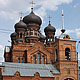                       Щудровская палаткаЩудровская палатка в Иваново это самая древняя гражданская кирпичная постройка в городе. Построенная в конце XVII века, первоначально использовалась как приказная изба. Позднее здание приобрел купец Осип Щудров, который надстроил два этажа и приспособил строение под набивную фабрику. 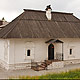 Музей промышленности и искусства имени БурылинаМузей промышленности и искусства в Иваново находится на улице Батурина. Здание построено в 1914 году по заказу ивановского фабриканта, мецената Д.Г. Бурылина. В музее экспонируются коллекции огнестрельного оружия, предметов из драгоценных металлов, живописи, а также предметы из собрания Бурылина. 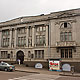                       Музей ситца в ИвановоМузей ситца в Иваново располагается на улице Батурина, через дорогу от музея промышленности и искусства. Музей рассказывает о истории производства тканей. Экспонируются ткацкие станки середины XIX века. На втором этаже размещается выставка уроженца города Иваново известного модельера Вячеслава Зайцева.  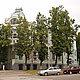 Ивановский областной художественный музейХудожественный музей в Иваново был открыт в 1960 году. Основу Художественного музея составила коллекция Д.Г. Бурылина. В музее экспонируется произведения живописи, графики, скульптуры, предметы декоративно-прикладного искусства. Всего в фондах музея содержится более 39 тысяч экспонатов. 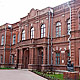                       Казанская церковьКазанская церковь в Иваново имеет очень интересную историю. Корпус набойной мануфактуры в 1810 году перестроен в молельный дом старообрядцев. Казанский храм представляет собой уникальный пример церкви, в архитектуре которой формы раннего классицизма дополнены элементами русского стиля.  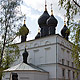                       Дом-корабль в ИвановоДом-корабль в Иваново считается одним из символов города. Здание построено в 1930 году и интересно своей необычной архитектурой, внешним видом напоминающей корабль. С одной стороны здание имеет скошенный торец, к противоположной стороне пристроена восьмиэтажная башня, а ряды балконов похожи на палубы.  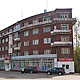 Троицкая церковьТроицкая церковь в Иваново расположена недалеко от Пушкинской площади. Одноглавый храм, выполненный из камня по проекту архитектора А.В. Пашкова, является точной копией Троицкого собора Троице-Сергиевской лавры. Троицкая церковь в Иваново это один из немногих храмов города имеющих декоративную подсветку.  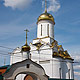                        Сретенская церковь в ИвановоСретенская церковь в Иваново находится на Лежневской улице. Храм Сретенья Владимирской иконы Божией Матери был построен из красного кирпича в 1903-1907 годах архитектором П.Г. Бегеном. При церкви была женская богадельня, а в 1916 году на ее основе был образован Ивановский Владимирский монастырь.  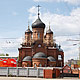 Музей первого СоветаМузей первого Совета в Иваново был открыт в 1967 году. Он располагается в здании бывшей мещанской управы 1904 года постройки. В этом здании в 1905 году прошли заседания первого в стране Совета народных депутатов, созданного в ходе общегородской стачки рабочих. Экспозиция музея посвящена этому событию.  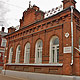                      Успенская кладбищенская церковьДеревянная Успенская церковь в Иваново расположена в северной части города на Посадском кладбище. Церковь является памятником архитектуры XVII века. На современное место расположения она была перевезена в 1904 году. Год спустя была построена колокольня. Сейчас Успенская церковь в Иваново является единоверческой.  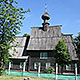 400-квартирный Дом коллектива400-квартирный Дом коллектива в Иваново является одним из интереснейших памятников советского конструктивизма и, несомненно, является одной из достопримечательностей города. Застройка этого участка началась в 30-х годах XX века. Строительство дома по проекту архитектора Голосова было осуществлено с 1929 по 1931 годы.  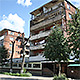                       Преображенский соборПреображенский собор в Иваново местные жители называют Белая церковь. Собор был заложен в 1889 году и построен в русском стиле за четыре года по проекту архитектора из Москвы А.С. Каминского на средства местного фабриканта М.Н. Гарелина. Торжественное освящение церкви состоялось в августе 1893 года.  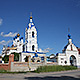 Илиьинская церковьИльинская церковь в Иваново располагается в том месте города, которое ранее называлось Ильинской слободой. Церковь была заложена в 1838 году. Освящение храма в честь пророка Илии состоялось в 1842 году. В 1989 году храм возвращен верующим, и год спустя в нем возобновились богослужения.  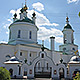 Усадьба ДюрингераУсадьба Дюрингера в Иваново расположена на пересечении улиц III Интернационала и Марии Рябининой. В 1909 году дом постройки XIX века приобрел швейцарец А.Я. Дюрингер. Через год была начата его реконструкция и строительство новых зданий. После реконструкции главный дом усадьбы стал выглядеть как средневековый замок.  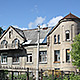 Мечеть в ИвановоМечеть в Иваново расположена на проспекте Строителей и является единственной мечетью в городе. Она построена в 2003 году по индивидуальному проекту. Шестнадцатигранный овальный купол единственный в России. Мечеть в Иваново вмещает 650 человек и имеет два молельных зала для мужчин и для женщин.  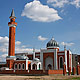                        Успенский монастырьУспенский монастырь в Иваново образован в 1998 году на основе кладбищенского Успенского храма. Пятиглавая Успенская церковь была построена из камня в 1934-1943 годах на месте стоявшей здесь ранее деревянной церкви. С момента основания монастыря на его территории началось строительство церкви Царственных Страстотерпцев. 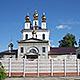 Скорбященская церковьСкорбященская церковь в Иваново находится на пересечении улицы Кузнецова и Рабфаковской. Церковь была построена в 1879 году на средства ивановских купцов. В 1901 году к Скорбященской церкви была пристроена колокольня. В 1976 году церковь была разрушена. В 1999 году церковь и колокольня были воссозданы заново.  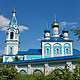                       Дом-подковаДом-подкова в Иваново является одним из многочисленных памятников советского конструктивизма в городе. Дом был спроектирован местным архитектором А.И. Пановым и построен в 1933-34 гг. для работников Объединённого государственного политического управления при СНК СССР. Если смотреть на дом сверху, его форма напоминает подкову.  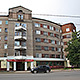                        Георгиевская церковьГеоргиевская церковь в Иваново расположена на площади Победы. Строительство храма началось в 2007 году, а завершилось в 2012. В связи с этим принято решение о переносе памятника в честь 40-летия Победы с площади на территорию 38-й школы, а также установке на его месте монумента Георгию Победоносцу.  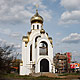 Музейно-выставочный центр в ИвановоМузейно-выставочный центр в Иваново располагается на улице Советской. Здание центра построено в 1980 году. В настоящее время Музейно-выставочный центр в Иваново закрыт для посещения. После реконструкции в здании планируется открытие краеведческой экспозиции и организация временных выставок.  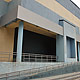                        Музей пожарной техникиНа территории Ивановского института ГПС МЧС России расположена Аллея Славы. Вдоль Аллеи разместился музей пожарной техники. Под открытым небом выставлены разнообразные экземпляры пожарной техники, относящиеся к разным периодам времени, собранные со всех уголков России и тщательно отреставрированные.  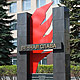 Дом-музей семьи БубновыхМузей семьи Бубновых в Иваново располагается в жилом доме купцов Бубновых, построенном в 1860 году. С 1976 года дом Бубновых был признан памятником истории, а в 1978 году в нем был открыт музей революционера А.С. Бубнова. С 2002 года в доме-музее Бубновых открыто несколько выставок об истории известных ивановских семей. 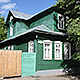                         Музей МорозоваМузей Морозова в Иваново располагается в деревянном доме, построенном в 1910 году. В пяти залах музея на площади 150 квадратных метров демонстрируется более семидесяти работ художника, а также личные вещи Александра Ивановича. Режим работы музея с 11:00 до 18:00 ежедневно, кроме вторника и первого понедельника месяца.  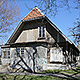 Церковь Покрова БогородицыЦерковь Покрова Богородицы в Иваново находится в Московском микрорайоне города. Строительство внушительного по своим размерам каменного храма началось в 2008 году, в сквере рядом с небольшим деревянным храмом Серафима Саровского. Покровский храм в Иваново станет одним из крупнейших православных соборов города.   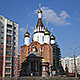                       Дом-музей ПророковаМузей художника Бориса Пророкова располагается в одноэтажном деревянном доме его родителей, построенном в 1927 году. Музей был открыт 4 июня 1980 года. В экспозиции представлены работы художника - графика, живопись, скульптура, а также личные вещи Бориса Пророкова, переданные в дар музея его женой. 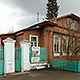 Аллея Славы спасателейАллея Славы спасателей в Иваново находится на улице Шубиных. Аллея, открытая в сентябре 2014 года, берет свое начало от пересечения улицы Шубиных с проспектом Строителей. Сама аллея представляет собой собрание пожарной и спасательной техники, установленной на разделительной полосе дороги.  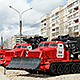                        Деревянная церковь Иконы Неопалимая КупинаДеревянная церковь Иконы Неопалимая Купина в Иваново находится на территории городской пожарной части №1. Храм построен в 2007 году по инициативе пожарных. При строительстве церкви архитектором В.М. Шахматовым был переработан проект существующей церкви Иоанна Богослова на Кохомском шоссе.  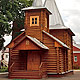 Музей семьи ЦветаевыхМузей семьи Цветаевых находится рядом с городом Иваново, в селе Ново-Талицы, в доме, в котором с 1853 года, на протяжении 75 лет, проживали три поколения семьи Цветаевых. После смерти Цветаевых деревянный рубленый дом был национализирован и передан в частное владение. В 1995 году в доме был открыт музей.  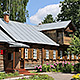                        Петропавловская церковь на воинском кладбище БалиноПетропавловская церковь на кладбище Балино в Иваново построена в 2000 году. При строительстве церкви архитектором А.А. Коковкиным в основу проекта был взят храм Сошествия Святого Духа в Троице-Сергиевой лавре. Воинское кладбище Балино в Иваново является самым старым в городе и остается действующим.  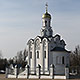 Музей отечественных автомобилейМузей отечественных автомобилей в Иваново располагается на территории института непрерывного профессионального образования Ивановского государственного политехнического университета. Музей размещается под открытым небом. В настоящий момент в музее представлено шесть отечественных автомобилей.  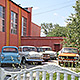                       Федоровская церковьФедоровская церковь в Иваново находится на площади Революции. Закладка этого храма состоялась 20 июня 2011 года в присутствии губернатора Ивановской области. Новая церковь-часовня представляет из себя кирпичную одноглавую постройку с трифолийными завершениями фасадов и полукруглым алтарем.  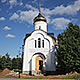                       Церковь Сергия Радонежского в ИвановоЦерковь Сергия Радонежского в Иваново находится на Старокурьяновской улице. Церковь построена в 1998-2000 годах по проекту архитектора А.В. Пашкова путем реконструкции двухэтажного жилого дома постройки 50-х годов XIX века. Сергиевский храм является подворьем Николо-Шартомского монастыря. 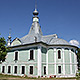 Библиотека БурылинаБиблиотека Бурылина в Иваново это уникальное собрание редких книг созданное известным ивановским коллекционером и меценатом Д.Г. Бурылиным, насчитывающее более 12 тысяч экземпляров. Библиотека Бурылина располагается на третьем этаже музея промышленности и искусства. Она была открыта в 1914 году одновременно с музеем.  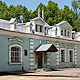                          Вознесенская церковьВознесенская церковь в Иваново, построенная в бывшей Вознесенской слободе в 1848-1851 годах, была снесена в 1930 году. Восстановление храма на его историческом месте, современной площади Ленина, невозможно. Администрацией города принято решение о выделении участка под новый храм на площади железнодорожного вокзала.  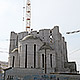 Церковь иконы Божией Матери Прибавление умаЦерковь иконы Божией Матери Прибавление ума в Иваново расположена на улице Андрианова. Первоначально планировалась постройка часовни. Однако вместо часовни удалось построить маленький, но полноценный храм при лицее Гармония, в котором уже в 2008 году состоялось первое богослужение 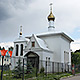                       Церковь иконы Божией Матери ЦелительницаЦерковь иконы Божией Матери Целительница в Иваново располагается на территории Первой городской больницы. Однопрестольный храм сооружен в западной части административного комплекса больницы. Особенностью церкви является массивная полуротонда на первом этаже и открытая веранда на втором.  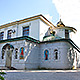 Церковь иконы Божией Матери Благодатное небоЦерковь иконы Божией Матери Благодатное небо в городе Иваново расположена рядом с территорией полка военно-транспортной авиации близ Северного аэропорта. Деревянная церковь шатрового типа с колокольней построена в 2000 году и освящена в честь иконы Божией Матери Благодатное небо. 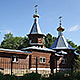                       Церковь Всех СвятыхЦерковь Всех Святых в Иваново расположена рядом со зданием центра этнических и национальных исследований Ивановского государственного университета. Всех святский храм был заложен в 2000 году по инициативе студентов и преподавателей исторического факультета ИвГУ, а также православного богословского института. 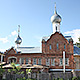 Часовня Александра НевскогоЧасовня Александра Невского в Иваново расположена в сквере у областной научной библиотеки. Часовня была построена в 1995 году и посвящена 50-летию Победы в Великой Отечественной войне и 775-летию князя Александра Невского. Часовня, выполненная из камня, представляет собой поклонный столб.  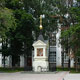                        Церковь Иоанна БогословаЦерковь Иоанна Богослова в Иваново находится на юго-восточной окраине города, в Сухово-Дерябихском микрорайоне, рядом со зданием гимназии №44. Деревянный храм построен в 1998 году по проекту В.М. Шахматова и Е.Б. Швец. Первым настоятелем храма Иоанна Богослова в Иваново был игумен Герман.  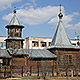 Церковь Серафима СаровскогоЦерковь Серафима Саровского расположена в Московском микрорайоне города. Первый камень в строительство храма был заложен 27 июля 2003 года. Инициатором строительства деревянной церкви, в честь одного из самых почитаемых русских святых стал протоиерей Андрей, ставший впоследствии настоятелем этого храма.  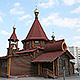                       Храм Неопалимая Купина в Ивановской академии МЧСКаменный храм в честь иконы Божией Матери Неопалимая Купина находится на территории академии МЧС. Небольшого размера церковь построена в 2004 году по проекту архитектора В.М. Шахматова и служит для нужд учащихся и преподавателей академии. Интерьер храма украшают ростовые иконы защитников русской земли.  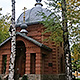 Часовня Михаила АрхангелаЧасовня Михаила Архангела в Иваново находится на территории института непрерывного профессионального образования Ивановского государственного политехнического университета. Храм был сооружен по инициативе руководства Ивановского государственного архитектурно-строительного университета и освящен в 2007 г.  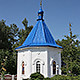                           Часовня иконы Божией Матери ОдигитрияЧасовня иконы Божией Матери Одигитрия в Иваново расположена на Кохомском шоссе недалеко от торгового центра Рио. Многочисленные ДТП в этом районе города подвигли отца Германа на строительство в этом месте часовни. В 2000 году было начато строительство, а в октябре 2004 года часовня была освящена.   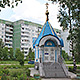                   Часовня Происхождения честных древ Креста ГосподняЧасовня Происхождения честных древ Креста Господня в Иваново расположена на пересечении улицы Ермака и улицы Фролова. Часовня была открыта в 2003 году. По проекту архитектора В.В. Алмаева была реконструирована сторожка бывшей Куваевской больницы в Иваново и тем самым превращена в часовню.   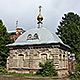 Часовня Успения Пресвятой Богородицы в ГориноДеревня Горино на берегу реки Харинка существовала еще в XVIII веке. В 1947 году она стала частью города Иваново. Небольшая кирпичная часовня была построена в этом месте на рубеже XIX-XX веков. В 2013 году она была отреставрирована местными жителями, обнесена оградой и была освящена в честь Успения Пресвятой Богородицы. 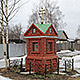                         Церковь Иоанна ВоинаЦерковь Иоанна Воина в Иваново расположена на северо-западной окраине города, на территории бывшего села Авдотьино, вошедшего в черту города в 1958 году. Строительство храма, посвященного воинам погибшим в Чеченской войне, началось 12 августа 2003 года. Автор проекта архитектор А.В. Полев.  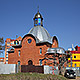 Часовня Иоанна БогословаЧасовня Иоанна Богослова установлена на въезде в город Иваново со стороны Костромы. В день памяти апостола и евангелиста Иоанна Богослова 9 октября 2011 года часовня была освящена епископом Иваново-Вознесенским и Кинешемским Иосифом. Позже такая часовня была установлена на въезде со стороны Суздаля.  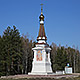                            Часовня Спаса ВсемилостивогоЧасовня Спаса Всемилостивого установлена на въезде в город Иваново со стороны Суздаля. Построенная на средства благотворителей, часовня была освящена 21 сентября 2012 года митрополитом Иваново-Вознесенским и Вичугским Иосифом. Годом ранее подобная часовня была установлена на въезде из Костромы.  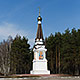 Церковь Пантелеймона целителяЦерковь Пантелеймона находится в южной части города, на территории психоневрологического интерната. Храм действует тут с 90-х годов XX века. Первоначальный проект домовой церкви, примыкающей к зданию психоневрологического интерната, был разработан О.Э. Дрейт, а позже кардинально переработан Е.Б. Швец. 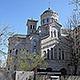                        Часовня Боголюбской иконы Божией МатериЧасовня Боголюбской иконы Божией Матери находится в юго-восточной части города, на берегу реки Уводь, рядом с электроподстанцией. Каменная часовня была заложена 3 октября 1995 года, а 1 июля 1996 года освящена. Рядом с часовней находится родник с ключевой водой, тут же устроена купальня.  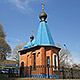 